Faschingsgesellschaft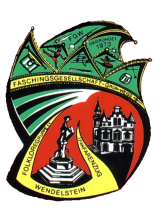 Grün-Weiß Wendelstein e. V.lädt ein zuEtzertla is        FaschingSamstag, 24.11.2018 19:11 Uhr     Ort: Waldhalle Großschwarzenlohe     Auftakt zur Faschingssession 2019     mit allen Aktiven von „Grün-Weiß“Kartenreservierung09129 / 90 72 54 (Kathrin Leitermann) oderkartenverkauf@gruen-weiss-wendelstein.de